CURSO DE INGRESO 2022- DEPARTAMENTO DE FÍSICA Y QUÍMICAPLANIFICACIÓN QUÍMICA, FÍSICA, TECNOLOGÍACOORDINADOR:Prof. Brian CarrizoMail de contacto: bcarrizo@ffha.unsj.edu.arMetodología El curso de ingreso se dictará en forma conjunta para las carreras Profesorado de Física, Profesorado de Química y Profesorado de Tecnología y estará compuesto por los siguientes módulos: • Comprensión y producción de textos • Física • Química • Matemáticas Las clases iniciarán el 1 de febrero de 2022 y finalizarán el 5 de marzo de 2022. El dictado de las mismas se realizará bajo el régimen de la virtualidad a través de la plataforma Moodle, con modalidad teórico-práctica, y será necesaria la aprobación de los cuatro módulos para efectivizar el ingreso a la carrera seleccionada.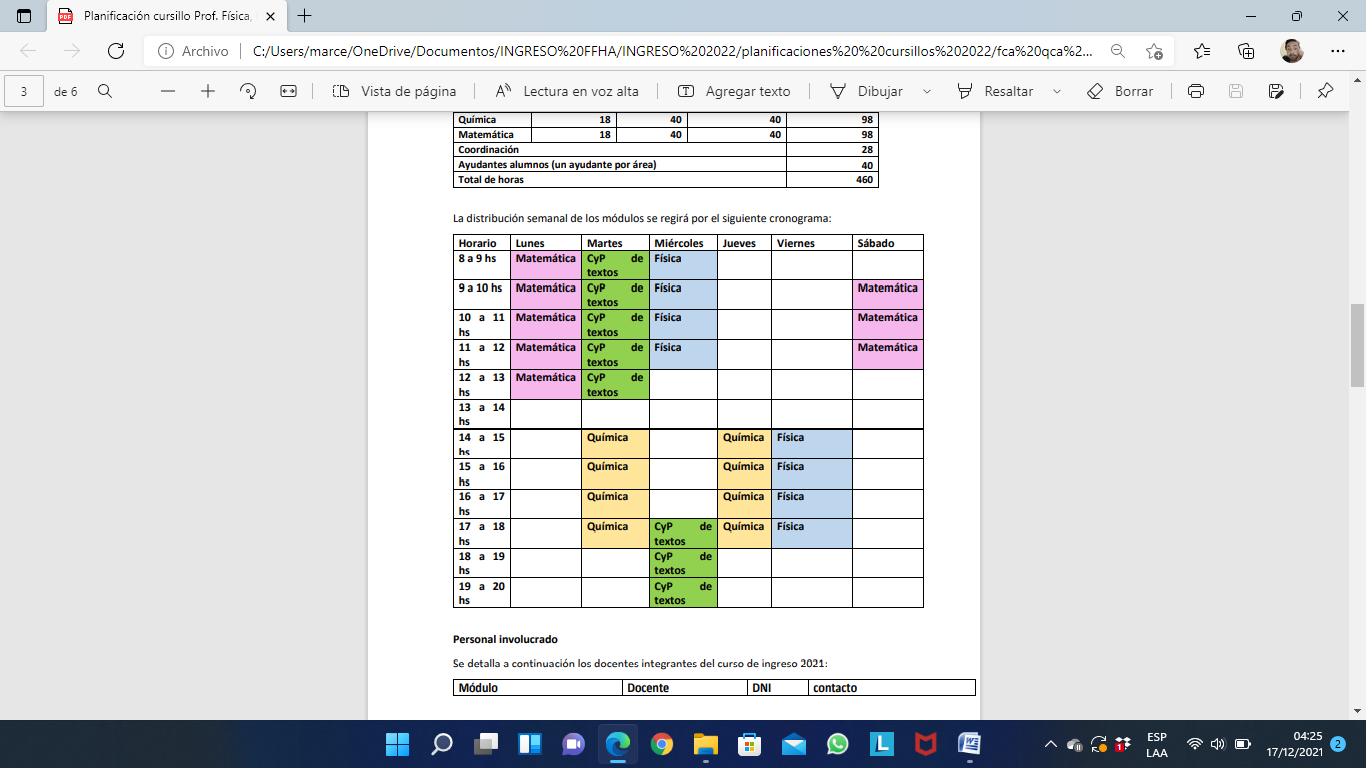 Sistema de evaluación virtual Al finalizar los contenidos de cada área se tomará un parcial, que además tendrá la instancia de recuperatorio y extraordinario. Los mismos serán a través de la plataforma Moodle o en instancia presencial, según el estado sanitario del momento. Una vez rendida las tres instancias y no habiendo aprobado alguno de sus módulos, el alumno tendrá la posibilidad de rendir una vez más hasta el 31 de Julio, para que pueda ingresar a la carrera. Los días y horarios quedarán establecidos según la disponibilidad del docente responsable a evaluar.Uso de la plataforma Moodle:Horarios de clases para conectarse por la plataforma de la Universidad (Moodle) de forma sincrónica con los profesores de las 4 áreas: Materia: Comprensión de Textos: Profesora Érica Luna. Horarios para la plataforma:• 1/2 de 8hs a 13hs. • 2/2 de 17hs a 20hs. • 8/2 de 8hs a 13hs. • 9/2 de 17hs a 20hs. • 15/2 de 8hs a 13hs. • 16/2 de 17hs a 20hs.• 22/2 de 8hs a 13hs.• 23/2 de 17hs a 20hs.Materia: Matemática. Profesora Eliana Prado.Horarios para la plataforma:• 05/02 de 9hs a 12hs• 07/02 de 8hs a 13hs.• 12/02 de 9hs a 12hs.• 14/02 de 8hs a 13hs.• 19/02 de 8hs a 13hs.• 21/02 de 9hs a 13hs.• 28/02 de 8hs a 13hs.Materia: Física. Profesora Fernanda Peláez Horarios para la plataforma:• 2/2 de 8hs a 12hs.• 4/2 de 14hs a 18hs.• 9/2 de 8hs a 12hs.• 11/2 de 14hs a 18hs.• 16/2 de 8hs a 12hs.• 18/2 de 14hs a 18hs.• 23/2 de 8hs a 12hs.• 25/2 de 14hs a 18hs.Materia: QuímicaProfesor Emmanuel CarrizoHorarios para la plataforma:• 01/02 de 14hs a 18hs.• 03/02 de 14hs a 18hs.• 08/02 de 14hs a 18hs.• 10/02 de 14hs a 18hs. • 15/02 de 14hs a 18hs. • 17/02 de 14hs a 18hs.• 22/02 de 14hs a 18hs.• 24/02 de 14hs a 18hsCLASES PRESENCIALESA definir por protocolo covid. Aula designada N° 20 en el 2° piso ffha. Av. Ignacio de la Roza sede central ffha.